MTV Soltau – LeichtathletikVorläufiger Wettkampfkalender 2022 (Stand: 29.06.2022)DatumWettkampf/DisziplinenOrtMS02.07.Bez. Off. KM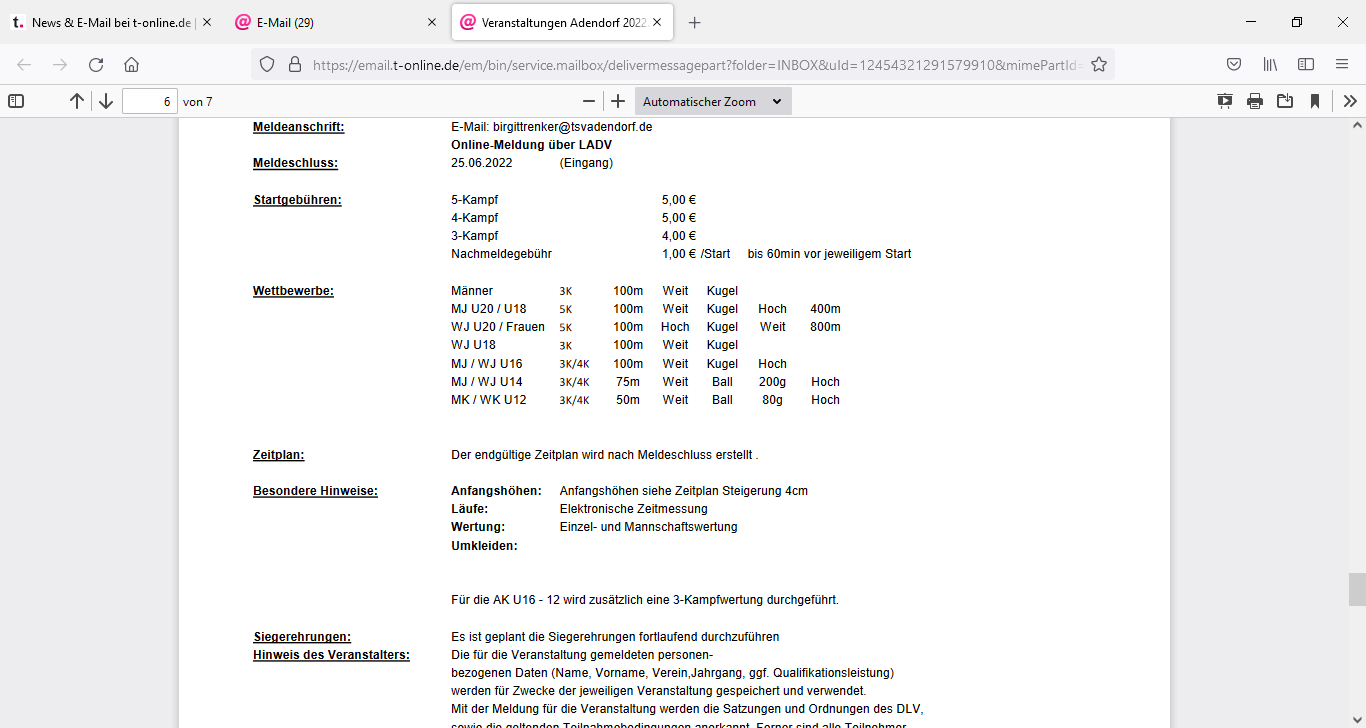 Adendorf25.06.02./03.07.NLV Einzel M/F/U18Göttingen04.-07.07.EM U18Jerusalem/ISR09.07.KM Einzel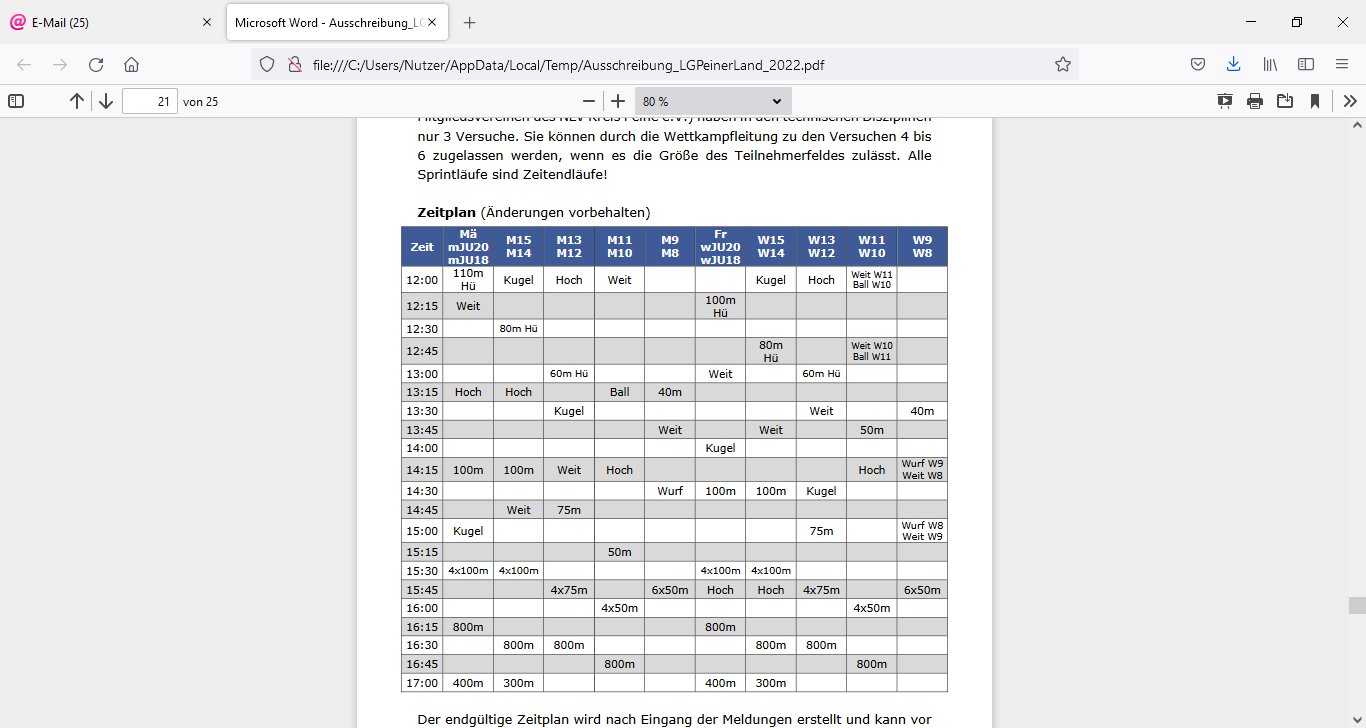 Vöhrum05.07.15.-17.07.DM Einzel U20/U18Ulm02.-07.08.WM U20Cali/COL03.09.Sommersportfest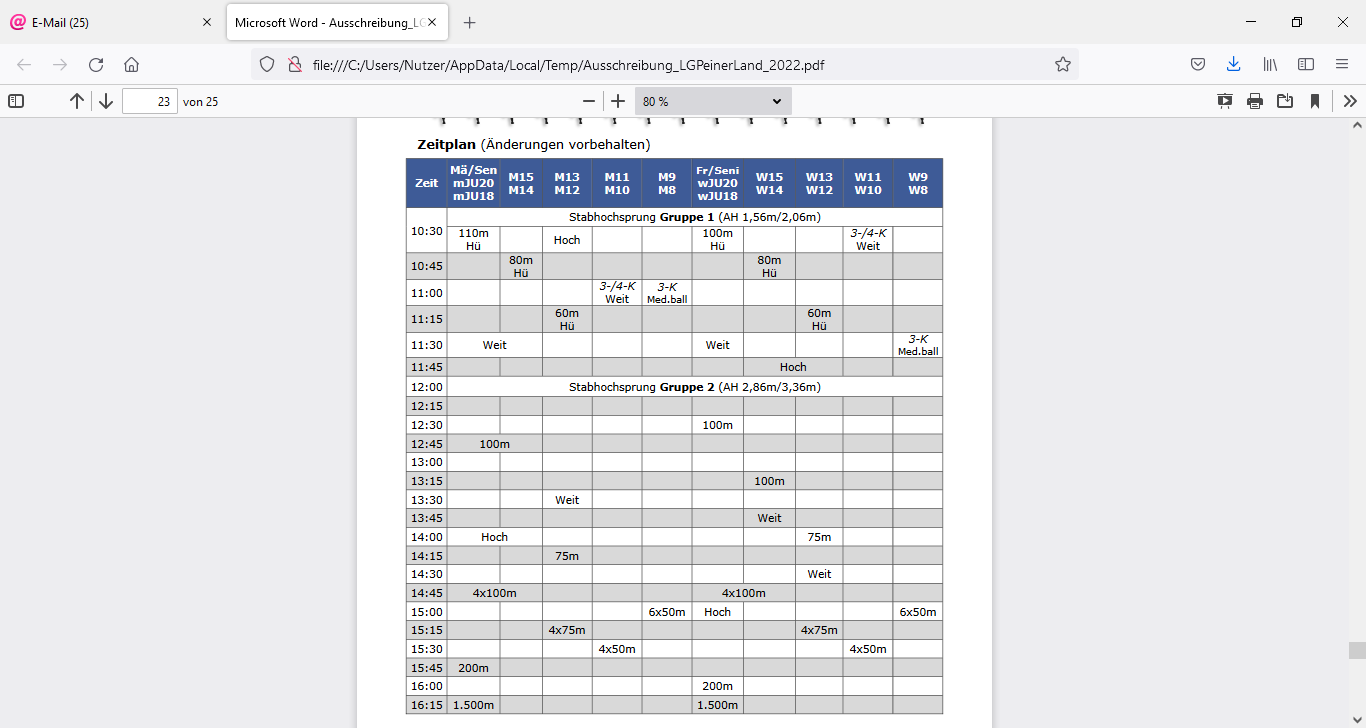 Edemissen30.08.03./04.09.NDM SeniorenBlankenfelde-Mahlow07.09.Abendsportfest IV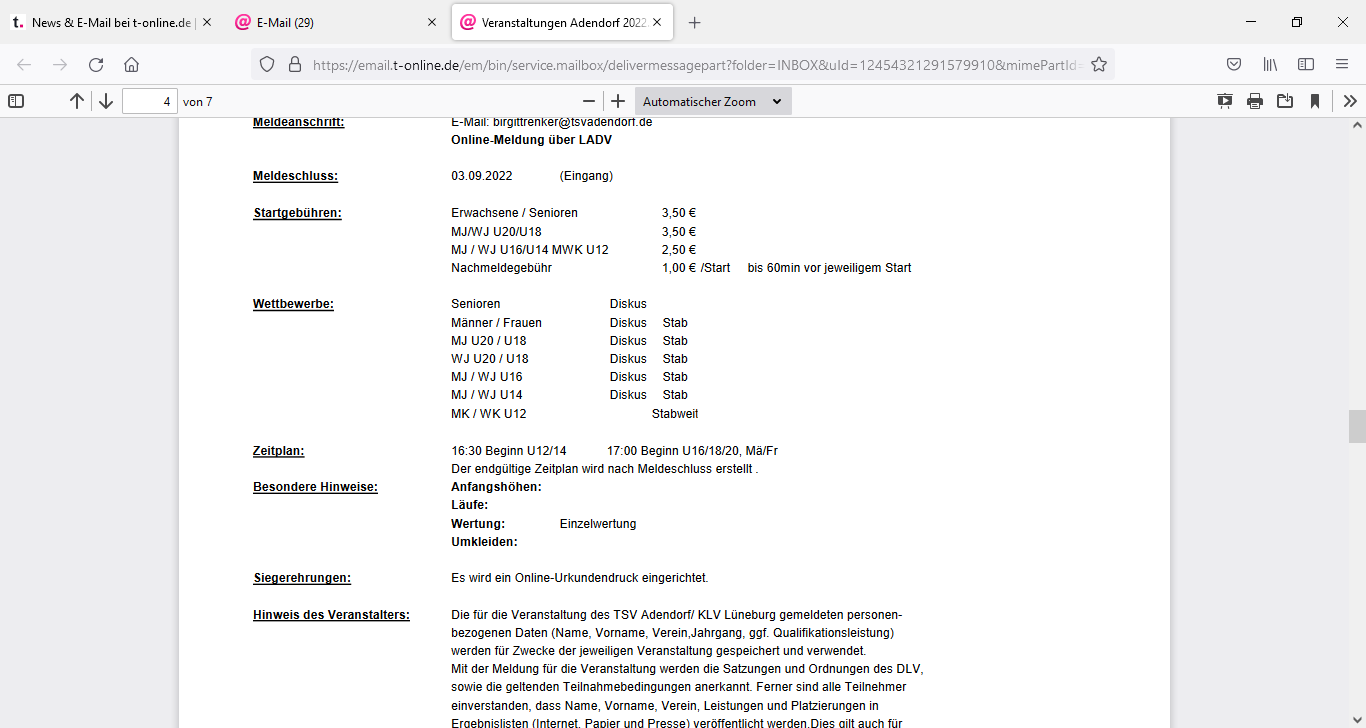 Adendorf03.09.10.09.Kreisvergleich Schüler10.09.NLV Hammer + Gewicht Senioren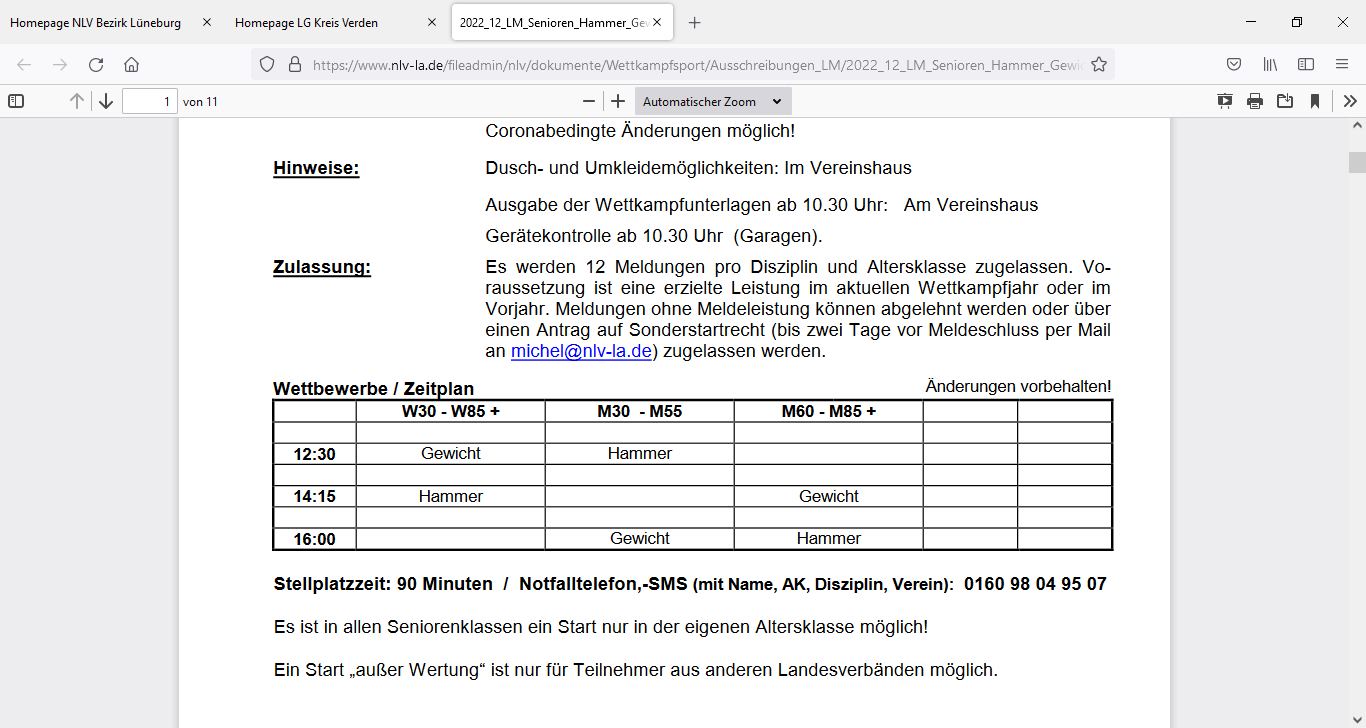 Borsum30.08.17./18.09.DM SeniorenQualifikationsnormen: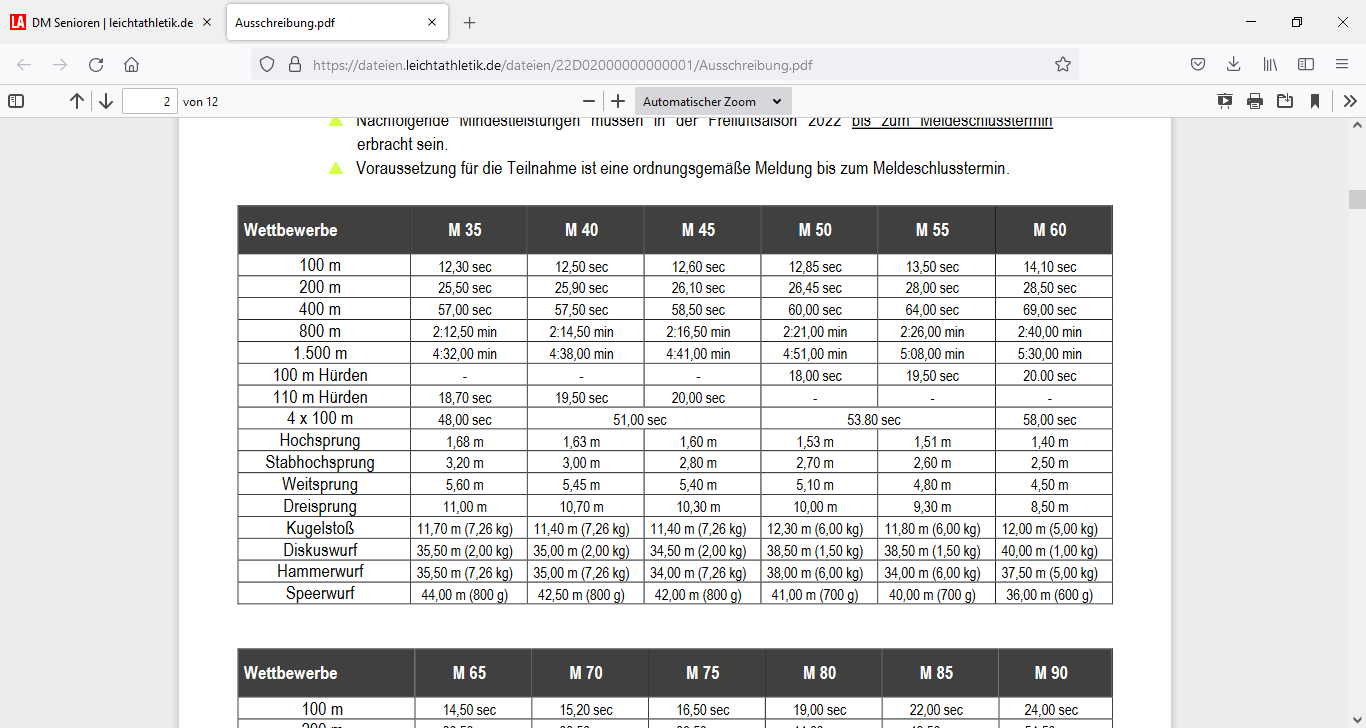 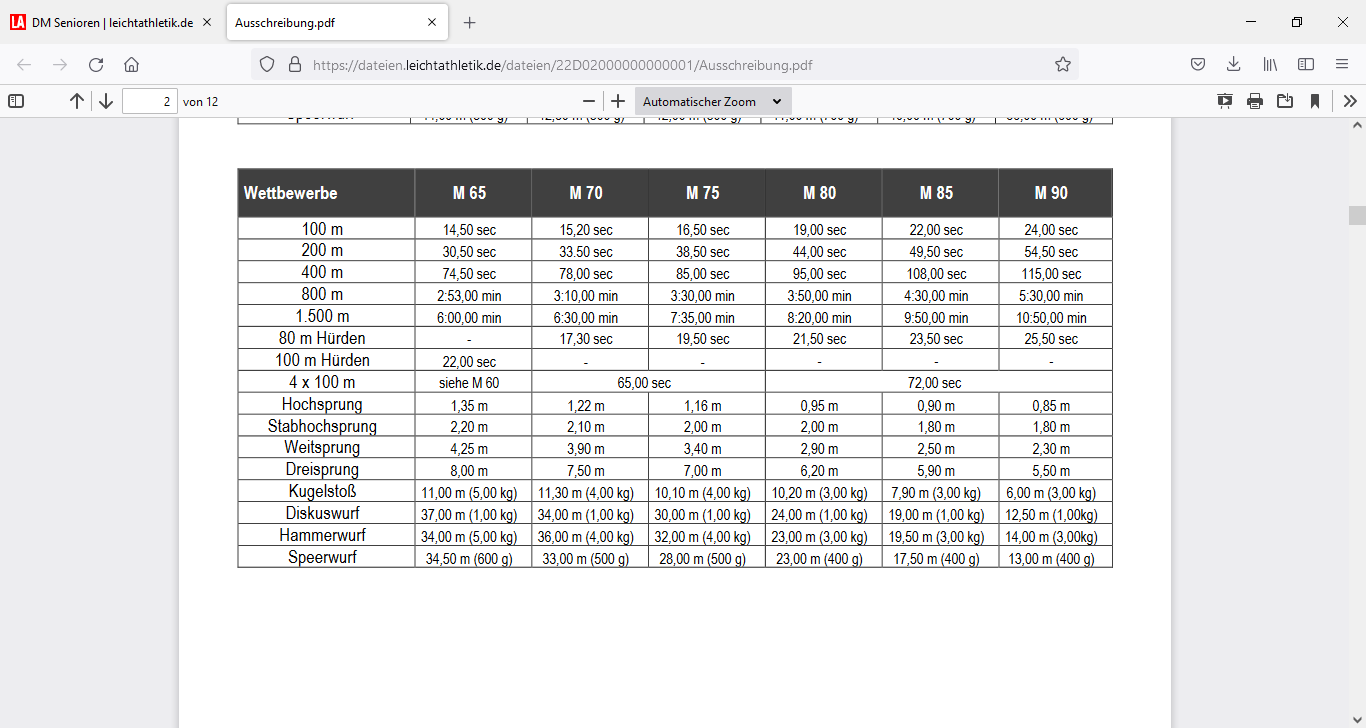 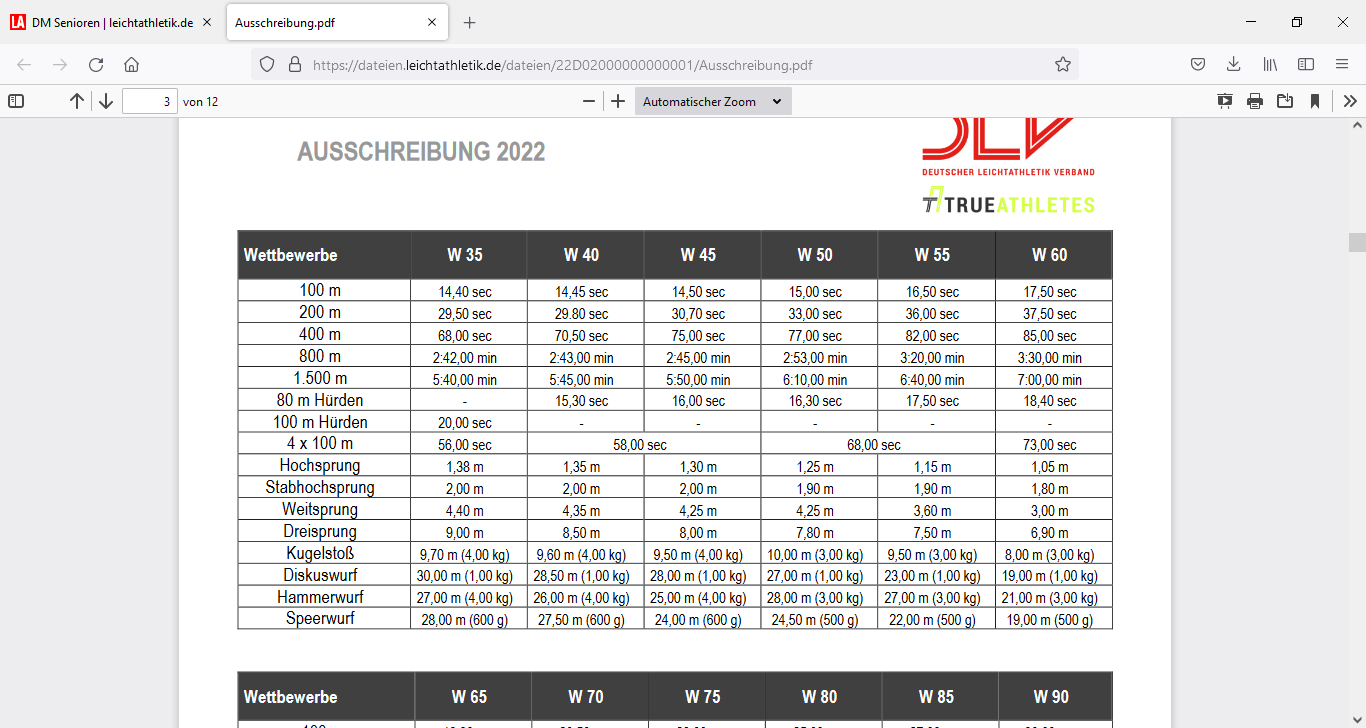 Erding04.09.17.09.Schüler KreisvergleichskampfMunster18.09.DM 10km StraßeSaarbrücken01.10.BM WerferfünfkampfHorneburg01./02.10.NLV-Seniorenmeisterschaften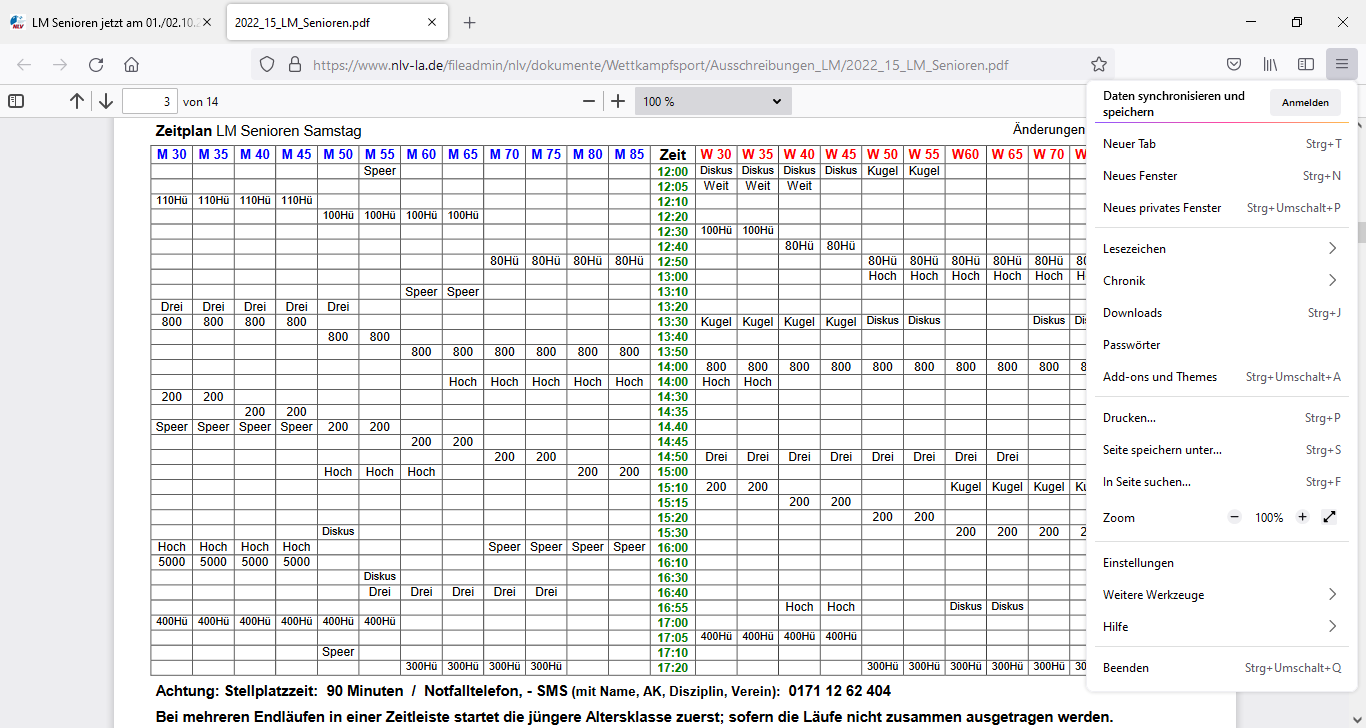 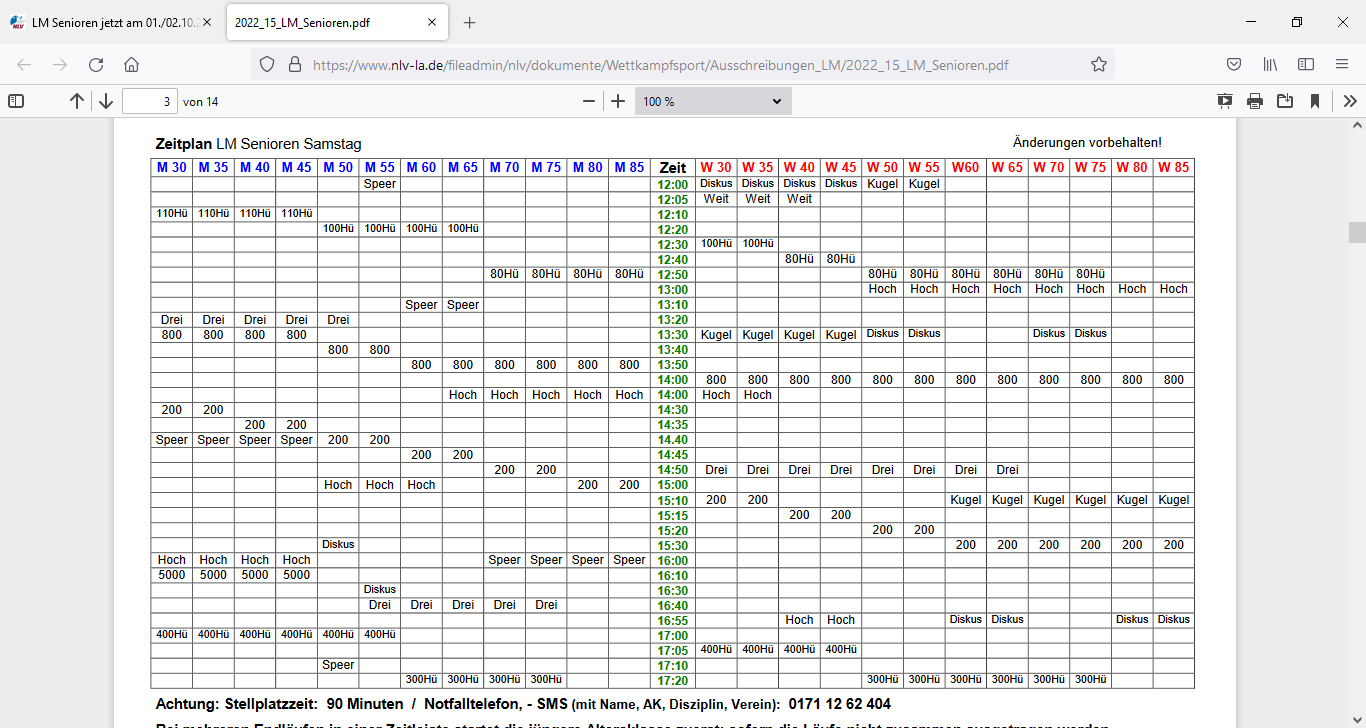 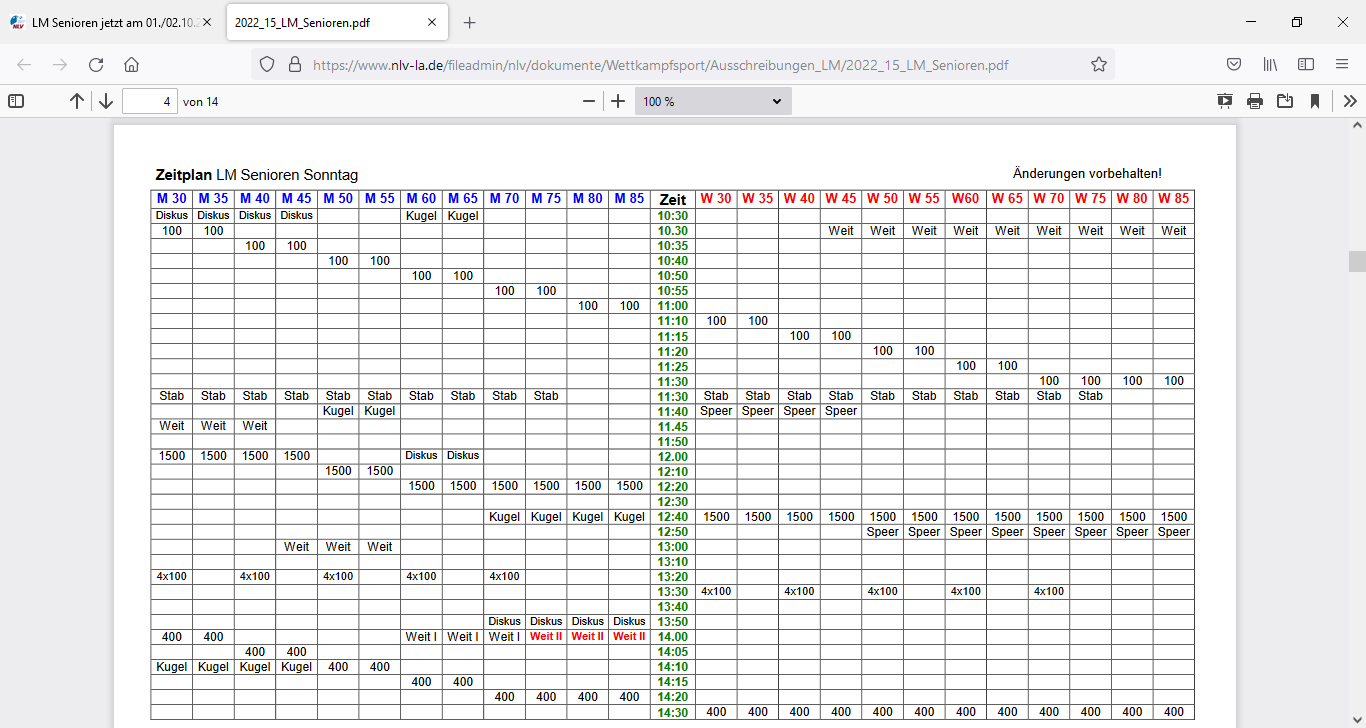 Zeven20.09.08.10.Werfertag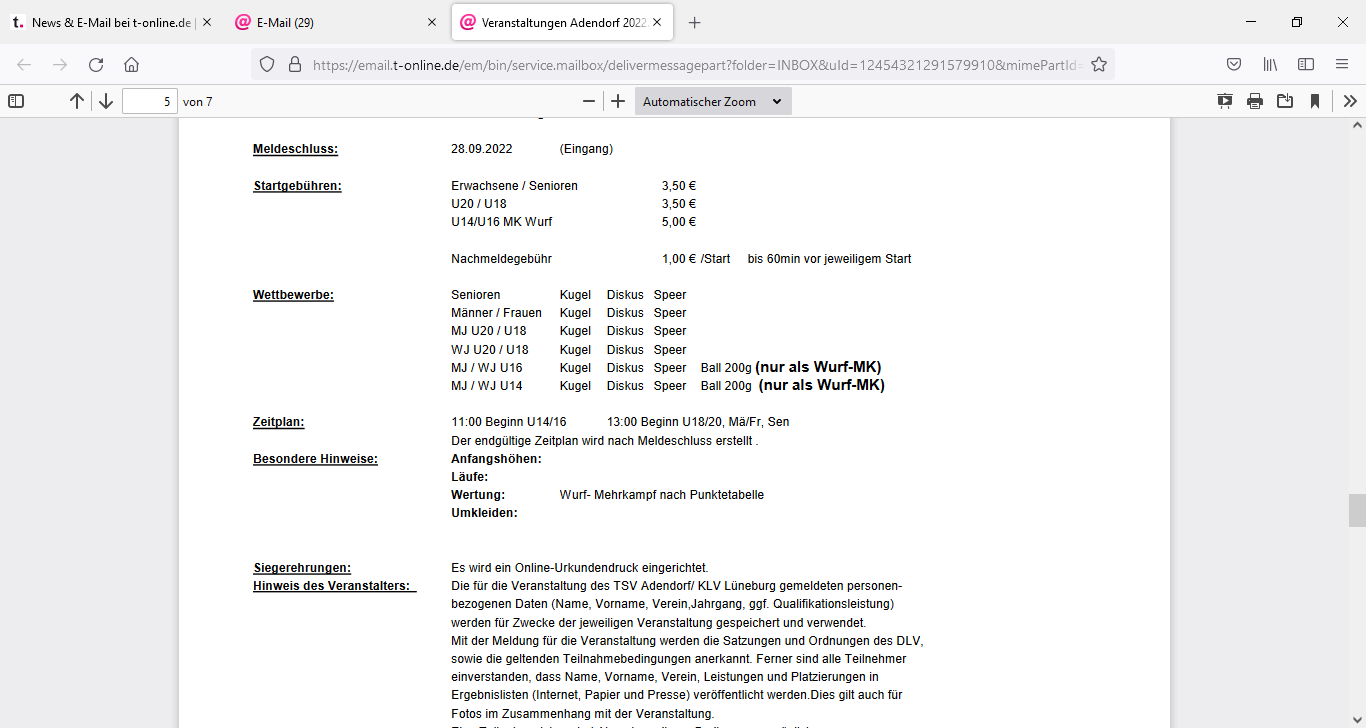 Adendorf28.09.26.11.DM Cross